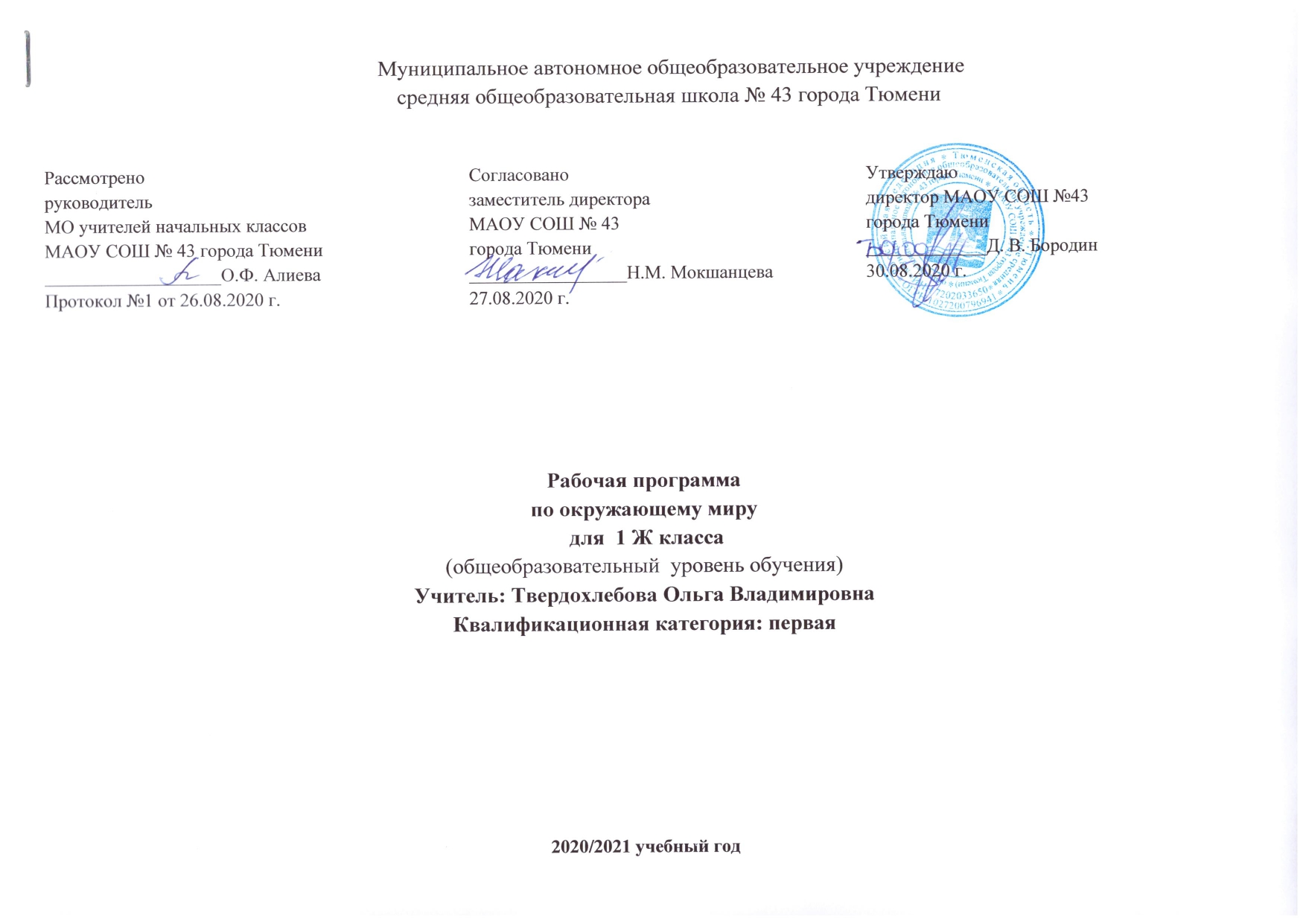 I. ПОЯСНИТЕЛЬНАЯ ЗАПИСКАРабочая программа по предмету «Окружающий мир» для 1 класса составлена на основе федерального закона от 29.12.2012г № 273 – ФЗ «Об образовании в Российской Федерации» в соответствии с требованиями Федерального государственного образовательного стандарта начального общего образования (приказ от 06.10.2009г. № 373 «Об утверждении и введении в действие федерального государственного образовательного стандарта начального общего образования), на основе основной образовательной программы начального общего образования, согласно учебному плану МАОУ СОШ №43 города Тюмени на 2020 – 2021 учебный год.Логика изложения и содержание программы полностью соответствуют требованиям федерального государственного образовательного стандарта начального общего образования по окружающему миру. II. ОБЩАЯ ХАРАКТЕРИСТИКА УЧЕБНОГО ПРЕДМЕТА, КУРСАОтбор содержания курса «Окружающий мир» осуществлён на основе следующих ведущих идей:1) идея многообразия мира;2) идея целостности мира;3) идея уважения к миру.Многообразие как форма существования мира ярко проявляет себя и в природной, и в социальной сфере. На основе интеграции естественно-научных, географических, исторических сведений в курсе выстраивается яркая картина действительности, отражающая многообразие природы и культуры, видов человеческой деятельности, стран и народов. Особое внимание уделяется знакомству младших школьников с природным многообразием, которое рассматривается и как самостоятельная ценность, и как условие, без которого невозможно существование человека, удовлетворение его материальных и духовных потребностей.Фундаментальная идея целостности мира также последовательно реализуется в курсе; её реализация осуществляется через раскрытие разнообразных связей: между неживой природой и живой, внутри живой природы, между природой и человеком. В частности, рассматривается значение каждого природного компонента в жизни людей, анализируется положительное и отрицательное воздействие человека на эти компоненты. Важнейшее значение для осознания детьми единства природы и общества, целостности самого общества, теснейшей взаимозависимости людей имеет включение в программу сведений из области экономики, истории, современной социальной жизни, которые присутствуют в программе каждого класса.Уважение к миру — это своего рода формула нового отношения к окружающему, основанного на признании самоценности сущего, на включении в нравственную сферу отношения не только к другим людям, но и к природе, к рукотворному миру, к культурному достоянию народов России и всего человечества.В основе методики преподавания курса «Окружающий мир» лежит проблемно-поисковый подход, обеспечивающий «открытие» детьми нового знания и активное освоение различных способов познания окружающего. При этом используются разнообразные методы и формы обучения с применением системы средств, составляющих единую информационно-образовательную среду. Учащиеся ведут наблюдения явлений природы и общественной жизни, выполняют практические работы и опыты, в том числе исследовательского характера, различные творческие задания. Проводятся дидактические и ролевые игры, учебные диалоги, моделирование объектов и явлений окружающего мира. Для успешного решения задач курса важны экскурсии и учебные прогулки, встречи с людьми различных профессий, организация посильной практической деятельности по охране среды и другие формы работы, обеспечивающие непосредственное взаимодействие ребёнка с окружающим миром. Занятия могут проводиться не только в классе, но и на улице, в лесу, парке, музее и т. д. Очень большое значение для достижения планируемых результатов имеет организация проектной деятельности учащихся, которая предусмотрена в каждом разделе программы.В соответствии с названными ведущими идеями особое значение при реализации программы имеют новые для практики начальной школы виды деятельности учащихся, к которым относятся: 1) распознавание природных объектов с помощью специально разработанного для начальной школы атласа-определителя; 2) моделирование экологических связей с помощью графических и динамических схем (моделей); 3) эколого-этическая деятельность, включающая анализ собственного отношения к миру природы и поведения в нём, оценку поступков других людей, выработку соответствующих норм и правил, которая осуществляется с помощью специально разработанной книги для чтения по экологической этике.Учебный курс «Окружающий мир» занимает особое место среди учебных предметов начальной школы. Образно говоря, это то, что «всегда с тобой», поскольку познание детьми окружающего мира не ограничивается рамками урока. Оно продолжается постоянно в школе и за её стенами. Сам учебный курс является своего рода системообразующим стержнем этого процесса. Вот почему важно, чтобы работа с детьми, начатая на уроках, продолжалась в той или иной форме и после их окончания, во внеурочной деятельности. Учителю следует также стремиться к тому, чтобы родители учащихся в повседневном общении со своими детьми, поддерживали их познавательные инициативы, пробуждаемые на уроках. Это могут быть и конкретные задания для домашних опытов и наблюдений, чтения и получения информации от взрослых.Цели и задачи курса:Цель изучения окружающего мира -  формирование целостной картины мира и осознание места в нем человека на основе единства рационально-научного познания и эмоционально-ценностного осмысления ребенком личностного опыта взаимодействия-общения с людьми, обществом и природой.Задачи:- развитие умений наблюдать, характеризовать, анализировать, обобщать объекты окружающего мира, рассуждать, решать творческие задачи;- формирование личностного восприятия, эмоционального, оценочного отношения к миру природы и культуры в их единстве;- воспитание экологической и духовно-нравственной культуры, патриотических чувств;- формирование потребности участвовать в созидательной деятельности по умелому преобразованию природы и общественной жизни;- формирование ориентаций и установок на активную заботу о природе родного края и места жительства, с учетом реальных возможностей и приобретенных знаний.III. ОПИСАНИЕ МЕСТА УЧЕБНОГО ПРЕДМЕТА, КУРСА В УЧЕБНОМ ПЛАНЕНа изучение курса «Окружающий мир» в 1 классе начальной школы отводится 2ч в неделю. Программа рассчитана на—66 ч (33 учебные недели).IV. ОПИСАНИЕ ЦЕННОСТНЫХ ОРИЕНТИРОВ СОДЕРЖАНИЯ УЧЕБНОГО ПРЕДМЕТА   Природа как одна из важнейших основ здоровой и гармоничной жизни человека и общества.• Культура как процесс и результат человеческой жизнедеятельности во всём многообразии её форм.• Наука как часть культуры, отражающая человеческое стремление к истине, к познанию закономерностей окружающего мира природы и социума.• Человечество как многообразие народов, культур, религий. в Международное сотрудничество как основа мира на Земле.• Патриотизм как одно из проявлений духовной зрелости человека, выражающейся в любви к России, народу, малой родине, в осознанном желании служить Отечеству.• Семья как основа духовно-нравственного развития и воспитания личности, залог преемственности культурно-ценностных традиций народов России от поколения к поколению и жизнеспособности российского общества.• Труд и творчество как отличительные черты духовно и нравственно развитой личности.• Здоровый образ жизни в единстве составляющих: здоровье физическое, психическое, духовно- и социально-нравственное.• Нравственный выбор и ответственность человека в отношении к природе, историко-культурному наследию, к самому себе и окружающим людям.V. ЛИЧНОСТНЫЕ, МЕТАПРЕДМЕТНЫЕ И ПРЕДМЕТНЫЕ РЕЗУЛЬТАТЫ ОСВОЕНИЯ ПРЕДМЕТА, КУРСА           Результаты освоения основной образовательной программы начального общего образования обеспечивают связь между требованиями, определяемыми федеральным государственным образовательным стандартом, образовательным процессом и системой оценки, используемой в образовательном учреждении.Личностные результаты:1) формирование основ российской гражданской идентичности, чувства гордости за свою Родину, российский народ и историю России, осознание своей этнической и национальной принадлежности; формирование ценностей многонационального российского общества; становление гуманистических и демократических ценностных ориентации;2) формирование целостного, социально ориентированного взгляда на мир в его органичном единстве и разнообразии природы, народов, культур и религий;3) формирование уважительного отношения к иному мнению, истории и культуре других народов;4) овладение начальными навыками адаптации в динамично изменяющемся и развивающемся мире;5) принятие и освоение социальной роли обучающегося, развитие мотивов учебной деятельности и формирование личностного смысла учения;6) развитие самостоятельности и личной ответственности за свои поступки, в том числе в информационной деятельности, на основе представлений о нравственных нормах, социальной справедливости и свободе;7) формирование эстетических потребностей, ценностей и чувств;8) развитие этических чувств, доброжелательности и эмоционально-нравственной отзывчивости, понимания и сопереживания чувствам других людей;9) развитие навыков сотрудничества со взрослыми и сверстниками в разных социальных ситуациях, умения не создавать конфликтов и находить выходы из спорных ситуаций;10) формирование установки на безопасный, здоровый образ жизни, наличие мотивации к творческому труду, работе на результат, бережному отношению к материальным и духовным ценностям.Метапредметные результаты: 1) овладение способностью принимать и сохранять цели и задачи учебной деятельности, поиска средств её осуществления;2) освоение способов решения проблем творческого и поискового характера;3) формирование умения планировать, контролировать и оценивать учебные действия в соответствии с поставленной задачей и условиями её реализации; определять наиболее эффективные способы достижения результата;4) формирование умения понимать причины успеха-неуспеха учебной деятельности и способности конструктивно действовать даже в ситуациях неуспеха;5) освоение начальных форм познавательной и личностной рефлексии; 6) использование знаково-символических средств представления информации для создания моделей изучаемых объектов и процессов, схем решения учебных и практических задач;7) активное использование речевых средств и средств информационных и коммуникационных технологий (ИКТ) для решения коммуникативных и познавательных задач;8) использование различных способов поиска (в справочных источниках и открытом учебном информационном пространстве сети Интернет), сбора, обработки, анализа, организации, передачи и интерпретации информации в соответствии с коммуникативными и познавательными задачами и технологиями учебного предмета «Окружающий мир»;9) овладение логическими действиями сравнения, анализа, синтеза, обобщения, классификации по родовидовым признакам, установления аналогий и причинно-следственных связей, построения рассуждений, отнесения к известным понятиям;10) готовность слушать собеседника и вести диалог; готовность признавать возможность существования различных точек зрения и права каждого иметь свою; излагать своё мнение и аргументировать свою точку зрения и оценку событий;11) определение общей цели и путей её достижения; умение договариваться о распределении функций и ролей в совместной деятельности; осуществлять взаимный контроль в совместной деятельности, адекватно оценивать собственное поведение и поведение окружающих;12) овладение начальными сведениями о сущности и особенностях объектов, процессов и явлений действительности (природных, социальных, культурных, технических и др.) в соответствии с содержанием учебного предмета «Окружающий мир»; 13) овладение базовыми предметными и межпредметными понятиями, отражающими существенные связи и отношения между объектами и процессами;14) умение работать в материальной и информационной среде начального общего образования (в том числе с учебными моделями) в соответствии с содержанием учебного предмета «Окружающий мир».Предметные результаты: 1) понимание особой роли России в мировой истории, воспитание чувства гордости за национальные свершения, открытия, победы;2) сформированность уважительного отношения к России, родному краю, своей семье, истории, культуре, природе нашей страны, её современной жизни;3) осознание целостности окружающего мира, освоение основ экологической грамотности, элементарных правил нравственного поведения в мире природы и людей, норм здоровьесберегающего поведения в природной и социальной среде;4) освоение доступных способов изучения природы и общества (наблюдение, запись, измерение, опыт, сравнение, классификация и др. с получением информации из семейных архивов, от окружающих людей, в открытом информационном пространстве);5) развитие навыков устанавливать и выявлять причинно-следственные связи в окружающем мире.Планируемые результаты обученияК концу обучения в 1 классе учащиеся должны:Знать:- неживую и живую природу; дикорастущие и культурные растения; деревья, кустарники, травы; диких и домашних животных; насекомых, рыб, птиц, зверей; основные признаки времен года; некоторые охраняемые растения и животных своей местности; правила поведения в природе; основные сведения о своем городе (селе); домашний адрес; виды транспорта; наиболее распространенные профессии; - правила личной гигиены; особенности охраны здоровья в разные времена года; правила безопасного поведения на улице, в быту, на воде, при контактах с людьми; - имена и отчества родителей; основные формы приветствия, просьбы, благодарности, извинения, прощания; культуру поведения в общественных местах;- названия нашей страны и ее столицы, некоторых других городов России; государственные символы России.Уметь:- изученные группы растений и животных; распознавать изученные растения, животных (по несколько представителей каждой группы); вести наблюдения в природе под руководством учителя; выполнять правила поведения в природе;- различать изученные виды транспорта, вести наблюдения за жизнью города (села), трудом людей под руководством учителя, воспитателя группы продленного дня;- выполнять правила личной гигиены и безопасного поведения на улице и в быту;- использовать основные формы приветствия, просьбы и т. д. в отношениях с другими людьми; выполнять правила поведения в общественных местах;- приводить примеры достопримечательностей родного края, Москвы.Содержание учебного предметаЧеловек и природа     Природа — это то, что нас окружает, но не создано человеком. Природные объекты и предметы, созданные человеком. Неживая и живая природа. Признаки предметов (цвет, форма, сравнительные размеры и др.). Примеры явлений природы: смена времён года, снегопад, листопад, перелёты птиц, смена,, времени суток, рассвет, закат, ветер, дождь, гроза.       Вещество — это то, из чего состоят все природные объекты и предметы. Разнообразие веществ в окружающем мире. Примеры веществ: соль, сахар, вода, природный газ. Твёрдые тела, жидкости, газы. Простейшие практические работы с веществами, жидкостями, газами.     Звёзды и планеты. Солнце — ближайшая к нам звезда, источник света и тепла для всего живого на Земле. Земля — планета, общее представление о форме и размерах Земли. Глобус как модель Земли. Географическая карта и план. Материки и океаны, их названия, расположение на глобусе и карте. Важнейшие природные объекты своей страны, района. Ориентирование на местности. Компас.       Смена дня и ночи на Земле. Вращение Земли как причина смены дня и ночи. Времена года, их особенности (на основе наблюдений). Обращение Земли вокруг Солнца как причина смены времён года. Смена времён года в родном крае на основе наблюдений.Погода, её составляющие (температура воздуха, облачность, осадки, ветер). Наблюдение за погодой своего края. Предсказание погоды и его значение в жизни людей.      Формы земной поверхности: равнины, горы, холмы, овраги (общее представление, условное обозначение равнин и гор на карте). Особенности поверхности родного края (краткая характеристика на основе наблюдений).       Водные богатства, их разнообразие (океан, море, река, озеро, пруд); использование человеком. Водные богатства родного края (названия, краткая характеристика на основе наблюдений).     Воздух — смесь газов. Свойства воздуха. Значение воздуха для растений, животных, человека.     Вода. Свойства воды. Состояния воды, её распространение в природе, значение для живых организмов и хозяйственной жизни человека. Круговорот воды в природе.     Горные породы и минералы. Полезные ископаемые, их значение в хозяйстве человека, бережное отношение людей к полезным ископаемым. Полезные ископаемые родного края (2—3 примера).     Почва, её состав, значение для живой природы и для хозяйственной жизни человека.    Растения, их разнообразие. Части растения (корень, стебель, лист, цветок, плод, семя). Условия, необходимые для жизни растения (свет, тепло, воздух, вода). Наблюдение роста растений, фиксация изменений. Деревья, кустарники, травы. Дикорастущие и культурные растения. Роль растений в природе и жизни людей, бережное отношение человека к растениям. Растения родного края, названия и краткая характеристика на основе наблюдений.     Грибы, их разнообразие, значение в природе и жизни людей; съедобные и ядовитые грибы. Правила сбора грибов.     Животные, их разнообразие. Условия, необходимые для жизни животных (воздух, вода, тепло, пища). Насекомые, рыбы, птицы, звери, их отличия. Особенности питания разных животных (хищные, растительноядные, всеядные). Размножение животных (на примере насекомых, рыб, птиц, зверей). Дикие и домашние животные. Роль животных в природе и жизни людей, бережное отношение человека к животным. Животные родного края, названия, краткая характеристика на основе наблюдений.      Лес, луг, водоём — единство живой и неживой природы (солнечный свет, воздух, вода, почва, растения, животные). Круговорот веществ. Взаимосвязи в природном сообществе: растения — пища и укрытие для животных; животные — распространители плодов и семян растений. Влияние человека на природные сообщества. Природные сообщества родного края (2—3 примера на основе наблюдений).     Природные зоны России: общее представление, основные природные зоны (природные условия, растительный и животный мир, особенности труда и быта людей, влияние человека на природу изучаемых зон, охрана природы).     Человек — часть природы. Зависимость жизни человека от природы. Этическое и эстетическое значение природы в жизни человека. Положительное и отрицательное влияние деятельности человека на природу (в том числе на примере окружающей местности). Экологические проблемы и способы их решения. Правила поведения в природе. Охрана природных богатств: воды, воздуха, полезных ископаемых, растительного и животного мира. Заповедники, национальные парки, их роль в охране природы. Красная книга России, её значение, отдельные представители растений и животных Красной книги. Посильное участие в охране природы. Личная ответственность каждого человека за сохранность природы.       Всемирное наследие. Международная Красная книга. Международные экологические организации (2—3 примера). Международные экологические дни, их значение, участие детей в их проведении.    Общее представление о строении тела человека. Системы органов (опорно-двигательная, пищеварительная, дыхательная, кровеносная, нервная, органы чувств), их роль в жизнедеятельности организма. Гигиена систем органов. Измерение температуры тела человека, частоты пульса. Личная ответственность каждого человека за состояние своего здоровья и здоровья окружающих его людей. Внимание, забота, уважительное отношение к людям с ограниченными возможностями здоровья.Человек и общество    Общество — совокупность людей, которые объединены общей культурой и связаны друг с другом совместной деятельностью во имя общей цели. Духовно-нравственные и культурные ценности — основа жизнеспособности общества.     Человек — член общества, носитель и создатель культуры. Понимание того, как складывается и развивается культура общества и каждого её члена. Общее представление о вкладе в культуру человечества традиций и религиозных воззрений разных народов. Взаимоотношения человека с другими людьми. Культура общения с представителями разных национальностей, социальных групп: проявление уважения, взаимопомощи, умения прислушиваться к чужому мнению. Внутренний мир человека: общее представление о человеческих свойствах и качествах.       Семья — самое близкое окружение человека. Семейные традиции. Взаимоотношения в семье и взаимопомощь членов семьи. Оказание посильной помощи взрослым. Забота о детях, престарелых, больных — долг каждого человека. Хозяйство семьи. Родословная. Имена и фамилии членов семьи. Составление схемы родословного древа, истории семьи. Духовно-нравственные ценности в семейной культуре народов России и мира.Младший школьник. Правила поведения в школе, на уроке. Обращение к учителю. Классный, школьный коллектив, совместная учёба, игры, отдых. Составление режима дня школьника.     Друзья, взаимоотношения между ними; ценность дружбы, согласия, взаимной помощи. Правила взаимоотношений со взрослыми, сверстниками, культура поведения в школе и других общественных местах. Внимание к сверстникам, одноклассникам, плохо владеющим русским языком, помощь им в ориентации в учебной среде и окружающей обстановке.       Экономика, её составные части: промышленность, сельское хозяйство, строительство, транспорт, торговля. Товары и услуги. Роль денег в экономике. Государственный и семейный бюджет. Экологические последствия хозяйственной деятельности людей. Простейшие экологические прогнозы. Построение безопасной экономики — одна из важнейших задач общества.       Природные богатства и труд людей — основа экономики. Значение труда в жизни человека и общества. Трудолюбие как общественно значимая ценность в культуре народов России и мира. Профессии людей. Личная ответственность человека за результаты своего труда и профессиональное мастерство.Общественный транспорт. Транспорт города или села. Наземный, воздушный и водный транспорт. Правила пользования транспортом. Средства связи: почта, телеграф, телефон, электронная почта.     Средства массовой информации: радио, телевидение, пресса, Интернет. Избирательность при пользовании средствами массовой информации в целях сохранения духовно-нравственного здоровья.     Наша Родина — Россия, Российская Федерация. Ценностно-смысловое содержание понятий: Родина, Отечество, Отчизна. Государственная символика России: Государственный герб России, Государственный флаг России, Государственный гимн России; правила поведения при прослушивании гимна. Конституция — Основной закон Российской Федерации. Права ребёнка.      Президент Российской Федерации — глава государства. Ответственность главы государства за социальное и духовно-нравственное благополучие граждан.     Праздник в жизни общества как средство укрепления общественной солидарности и упрочения духовно-нравственных связей между соотечественниками. Новый год, Рождество, День защитника Отечества, 8 Марта, День весны и труда, День Победы, День России, День защиты детей, День народного единства, День Конституции. Оформление плаката или стенной газеты к общественному празднику.Россия на карте, государственная граница России.      Москва — столица России. Святыни Москвы — святыни России. Достопримечательности Москвы: Кремль, Красная площадь, Большой театр и др. Характеристика отдельных исторических событий, связанных с Москвой (основание Москвы, строительство Кремля и др.). Герб Москвы. Расположение Москвы на карте.Города России. Санкт-Петербург: достопримечательности (Зимний дворец, памятник Петру I — Медный всадник, разводные мосты через Неву и др.), города Золотого кольца России (по выбору). Святыни городов России.       Россия — многонациональная страна. Народы, населяющие Россию, их обычаи, характерные особенности быта (по выбору). Основные религии народов России: православие, ислам, иудаизм, буддизм. Уважительное отношение к своему и другим народам, их религии, культуре, истории. Проведение спортивного праздника на основе традиционных детских игр народов своего края.     Родной край — частица России. Родной город (село), регион (область, край, республика): название, основные достопримечательности; музеи, театры, спортивные комплексы и пр. Особенности труда людей родного края, их профессии. Названия разных народов, проживающих в данной местности, их обычаи, характерные особенности быта. Важные сведения из истории родного края. Святыни родного края. Проведение дня памяти выдающегося земляка.     История Отечества. Счёт лет в истории. Наиболее важные и яркие события общественной и культурной жизни страны в разные исторические периоды: Древняя Русь, Московское государство, Российская империя, СССР, Российская Федерация. Картины быта, труда, духовно-нравственных и культурных традиций людей в разные исторические времена. Выдающиеся люди разных эпох как носители базовых национальных ценностей. Охрана памятников истории и культуры. Посильное участие в охране памятников истории и культуры своего края. Личная ответственность каждого человека за сохранность историко-культурного наследия своего края.     Страны и народы мира. Общее представление о многообразии стран, народов, религий на Земле. Знакомство с несколькими странами: название, расположение на политической карте, столица, главные достопримечательности. Бережное отношение к культурному наследию человечества — долг всего общества и каждого человека.Правила безопасной жизни      Ценность здоровья и здорового образа жизни.     Режим дня школьника, чередование труда и отдыха в режиме дня; личная гигиена. Физическая культура, закаливание, игры на воздухе как условие сохранения и укрепления здоровья.     Личная ответственность каждого человека за сохранение и укрепление своего физического и нравственного здоровья. Номера телефонов экстренной помощи. Первая помощь при лёгких травмах (ушиб, порез, ожог), обмораживании, перегреве.     Дорога от дома до школы, правила безопасного поведения на дорогах, в лесу, на водоёме в разное время года. Правила противопожарной безопасности, основные правила обращения с газом, электричеством, водой. Опасные места в квартире, доме и его окрестностях (балкон, подоконник, лифт, стройплощадка, пустырь и т. д.). Правила безопасности при контактах с незнакомыми людьми.     Правила безопасного поведения в природе. Правила безопасности при обращении с кошкой и собакой.     Экологическая безопасность. Бытовой фильтр для очистки воды, его устройство и использование.     Забота о здоровье и безопасности окружающих людей — нравственный долг каждого человека.Тематическое планирование.Учебно-методическое планированиепо «Основам безопасности жизнедеятельности»(индивидуальный час).   Количество часов: всего 33 часа, в неделю 1 час.      Количество часов в I четверти – 8      Количество часов во II четверти – 8      Количество часов в III четверти – 9      Количество часов в IV четверти – 8Планирование составлено на основе:               Рабочая программа по курсу «Основы безопасности жизнедеятельности» для 1 класса разработана на основе проекта государственных стандартов для учащихся государственных общеобразовательных учебных пособий Российской Федерации.Учебники и пособия:           1.В.В.Поляков «Основы безопасности жизнедеятельности»  1 кл., Просвещение.- М, 2009.           2.А.А. Усачев, А.И. Березин «Школа безопасности» Учебник для 1 класса начальной школы. М.: ВАКО, 2008.           3.Г.Н.Шевченко «Основы безопасности жизнедеятельности» 1 кл.            4. Обухова Л.А., Лемяскина Н.А. Школа докторов Природы или 135 уроков здоровья: 1-4 класс.- М.: ВАКО, 2004.           5. Наглядность, схемы, таблицы.Пояснительная записка   Программа по ОБЖ включает в себя не только вопросы физического здоровья, но и вопросы духовного здоровья. Беседы включают вопросы гигиены, питания, закаливания, строения человека, основы ПДД, охрана жизнедеятельности человека               Основные задачи и цели:           - формирование «личности безопасного типа», знающей основы защиты человека и общества от современного комплекса опасных факторов и умеющей применять эти знания на практике;          - воспитание гражданственности, патриотизма, ответственности перед обществом.                   - изучение и освоение основ здорового образа жизни, обеспечивающего полноценное безопасное существование»;           - ознакомление с опасностями, угрожающими человеку в современной повседневной жизни, в опасных и чрезвычайных ситуациях; изучение методов и приёмов защиты. Должны знать и уметь:Знать, что относится к опасным вещам, как с ними обращаться. Сигналы оповещения, что значит «моя безопасность», какие бывают чрезвычайные ситуации. Правила поведения при возникновении пожара, навыками осторожного обращения с огнем. Действия в ситуации при пожаре,  номер телефона пожарной части, ТБ со спичками, что нужно делать в первую очередь. Причины дорожно-транспортных происшествий по вине пешеходов и как этого избежать. Дисциплину на улице для человека, виды транспорта, опасность на улице. Последовательность сигналов светофора, к кому можно обратиться в случае опасности. Выбирать безопасное место и переходить дорогу только про правилам   Уметь правильно действовать в чрезвычайных ситуациях. Правила при переходе проезжей части улицы после высадки из транспорта. Особенности движения по мокрой и скользкой дороге. Правила безопасного поведения при движении по льду водоёмов. Правила здорового образа жизни. Правила поведения в городских парках и скверах. Факторы, влияющие на здоровье. Уметь использовать приобретённые знания и умения для обогащения жизненного опыта.    Иметь представление о том, что лекарства могут оказаться полезными и вредными, в зависимости от ситуации.VII. ТЕМАТИЧЕСКОЕ ПЛАНИРОВАНИЕ С ОПРЕДЕЛЕНИЕМ ОСНОВНЫХ ВИДОВ УЧЕБНОЙ ДЕЯТЕЛЬНОСТИ УЧАЩИХСЯМатериально – техническое обеспечение образовательного процессаСпецифическое сопровождение (оборудование):Наборы географических и исторических карт с ориентировкой на содержание предмета.Таблицы, иллюстрирующие различные объекты природы и социума.Предметы быта, одежды, элементы узоров родного края.Научно-познавательная литература, справочно-библиографическая литература и периодические издания.Оборудование для проведения практических занятий:Глобус, компас, микроскоп.Модели форм поверхности Земли.Модели систем органов организма человека.Гербарии, муляжи (овощи, фрукты, ягоды, грибы).Оборудование для опытов и экспериментов (типовой вариант).Электронно-программное обеспечение:Электронное приложение к учебнику Плешаков А.А.Окружающий мир. 1класс: учеб. для общеобразовательных учреждений: в 2ч./ А.А. Плешаков.- М.: Просвещение, 2011Список литературы, рекомендуемой для учителя и учащихся.Для учителя:-Дитрих А.К., Юрмин Г.А., Кошурникова Р.В. Почемучка. - М.: Педагогика-Пресс;    1993-Кульневич С.В., Лакоценина Т.П. Нетрадиционные уроки в начальной школе: (Выпуск 1. Математика, природоведение): Практическое пособие для учителей начальных классов, студентов педагогических учебных заведений, слушателей ИПК. - Ростов н/Д: ТИ «Учитель», 2002-Моя первая энциклопедия: «Дикие животные», Т1МЕ-1ЛРЕ. - Смоленск: Русич, 1997-Тарабарина Т.П., Соколова Е.И. И учеба, и игра: природоведение. - Ярославль: Академия развития, 1997-Тихомирова Е.М. Поурочные разработки по предмету «Окружающий мир»: 1 класс: к учебному комплекту А.А.Плешакова «Мир вокруг нас». – М.: Издательство «Экзамен», 2012-Что такое? Кто такой? В 3 т. - М.: Педагогика-Пресс, 1993-В.А.Алексеев «300 вопросов и ответов о животных», Ярославль: Академия развития, 1997- Д.Эллиотт и К. Кинг «Детская энциклопедия»,  «Росмен», 1994-И.В.Цветкова «Экология для начальной школы (игры и проекты)», Ярославль: Академия развития, 1997Для учащихся:Плешаков А.А.Окружающий мир. 1класс: учеб. для общеобразовательных учреждений: в 2ч./А.А.Плешаков.- М.: Просвещение, 2011№п/п          Тема разделаКол-во часовСодержание 1.Человек и природа.33ч.Природа — это то, что нас окружает, но не создано человеком. Природные объекты и предметы, созданные человеком. Неживая и живая природа. Признаки предметов (цвет, форма, сравнительные размеры и др.). Примеры явлений природы: смена времён года, снегопад, листопад, перелёты птиц, смена,, времени суток, рассвет, закат, ветер, дождь, гроза.       Вещество — это то, из чего состоят все природные объекты и предметы. Разнообразие веществ в окружающем мире. Примеры веществ: соль, сахар, вода, природный газ. Твёрдые тела, жидкости, газы. Простейшие практические работы с веществами, жидкостями, газами.     Звёзды и планеты. Солнце — ближайшая к нам звезда, источник света и тепла для всего живого на Земле. Земля — планета, общее представление о форме и размерах Земли. Глобус как модель Земли. Географическая карта и план. Материки и океаны, их названия, расположение на глобусе и карте. Важнейшие природные объекты своей страны, района. Ориентирование на местности. Компас.       Смена дня и ночи на Земле. Вращение Земли как причина смены дня и ночи. Времена года, их особенности (на основе наблюдений). Обращение Земли вокруг Солнца как причина смены времён года. Смена времён года в родном крае на основе наблюдений.Погода, её составляющие (температура воздуха, облачность, осадки, ветер). Наблюдение за погодой своего края. Предсказание погоды и его значение в жизни людей.2.Человек и общество.33ч.Общество — совокупность людей, которые объединены общей культурой и связаны друг с другом совместной деятельностью во имя общей цели. Духовно-нравственные и культурные ценности — основа жизнеспособности общества.     Человек — член общества, носитель и создатель культуры. Понимание того, как складывается и развивается культура общества и каждого её члена. Общее представление о вкладе в культуру человечества традиций и религиозных воззрений разных народов. Взаимоотношения человека с другими людьми. Культура общения с представителями разных национальностей, социальных групп: проявление уважения, взаимопомощи, умения прислушиваться к чужому мнению. Внутренний мир человека: общее представление о человеческих свойствах и качествах.       Семья — самое близкое окружение человека. Семейные традиции. Взаимоотношения в семье и взаимопомощь членов семьи. Оказание посильной помощи взрослым. Забота о детях, престарелых, больных — долг каждого человека. Хозяйство семьи. Родословная. Имена и фамилии членов семьи. Составление схемы родословного древа, истории семьи. Духовно-нравственные ценности в семейной культуре народов России и мира.Младший школьник. Правила поведения в школе, на уроке. Обращение к учителю. Классный, школьный коллектив, совместная учёба, игры, отдых. Составление режима дня школьника.3.Правила безопасной жизни.33ч.Ценность здоровья и здорового образа жизни.     Режим дня школьника, чередование труда и отдыха в режиме дня; личная гигиена. Физическая культура, закаливание, игры на воздухе как условие сохранения и укрепления здоровья.     Личная ответственность каждого человека за сохранение и укрепление своего физического и нравственного здоровья. Номера телефонов экстренной помощи. Первая помощь при лёгких травмах (ушиб, порез, ожог), обмораживании, перегреве.     Дорога от дома до школы, правила безопасного поведения на дорогах, в лесу, на водоёме в разное время года. Правила противопожарной безопасности, основные правила обращения с газом, электричеством, водой. Опасные места в квартире, доме и его окрестностях (балкон, подоконник, лифт, стройплощадка, пустырь и т. д.). Правила безопасности при контактах с незнакомыми людьми.     Правила безопасного поведения в природе. Правила безопасности при обращении с кошкой и собакой.     Экологическая безопасность. Бытовой фильтр для очистки воды, его устройство и использование.     Забота о здоровье и безопасности окружающих людей — нравственный долг каждого человека.№№ДатаДатаТема урокаОсновные понятия урокаПланируемые предметные результаты освоения материалаПланируемые предметные результаты освоения материалаПланируемые предметные результаты освоения материала№№планфактТема урокаОсновные понятия урокаПредметныеМетапредметные Личностные 102.0902.09Задавайте вопросы! Знакомство с учебником и учебными пособиями (рабочей тетрадью, сборником тестов, атласом-определителем). Знакомство с постоянными персонажами учебника – Муравьем Вопросиком и Мудрой Черепахой.Сравнивать учебник и рабочую тетрадь. Осуществлять поиск необходимой информации (задавать вопросы о круге интересов и отвечать на них), анализировать, отбирать, обобщать полученную информацию.Определять и формулировать с помощью учителя цель деятельности на уроке; выделять в явлениях существенные и несущественные, необходимые и достаточные признаки.Определение под руководством педагога самых простых правил поведения при сотрудничестве. Понимание причин успеха и неудач в собственной учебе.Раздел «Что и кто?» (20 часов)Раздел «Что и кто?» (20 часов)Раздел «Что и кто?» (20 часов)Раздел «Что и кто?» (20 часов)Раздел «Что и кто?» (20 часов)Раздел «Что и кто?» (20 часов)Раздел «Что и кто?» (20 часов)Раздел «Что и кто?» (20 часов)Раздел «Что и кто?» (20 часов)2203.09Что такое Родина?Знакомство с целями и задачами раздела. Первоначальные сведения о народах России, её столице, о своей малой родине.Работать с картинной картой России, актуализировать имеющиеся знания о природе и городах страны, занятиях жителей.Сравнивать, различать и описывать герб и флаг России; рассказывать о «малой родине» и Москве как столице государства; отвечать на итоговые вопросы.Понимать учебную задачу урока и стремиться её выполнить; делать предварительный отбор источников информации, ориентироваться в учебнике; оценивать своё знание и незнание (с помощью учителя, самооценка); предлагать собственные способы решения.В предложенных педагогом ситуациях общения и сотрудничества делать выбор, как поступить.Оценивать свои достижения на уроке.3309.09Урок-исследование.Что мы знаем о народах России?Многонациональный характер населения России. Знакомство с национальными праздниками народов России. Знакомство с основными традиционными религиями. Рассматривать иллюстрации учебника, сравнивать лица и национальные костюмы разных народов; рассказывать (по фотографиям) о национальных праздниках; обсуждать, чем различаются народы России и что связывает их в единую семью.Совместно с учителем и другими учениками давать эмоциональную оценку деятельности класса на уроке. Понимать учебную задачу урока и стремиться её выполнить, работать в группе.Принимать новый статус «ученик», внутреннюю позицию школьника на уровне положительного отношения к школе.4410.09Что мы знаем о Москве?Знакомство с достопримечательностями Москвы (Кремль, Красная площадь, собор Василия Блаженного, метро, зоопарк и т.д.)Рассматривать иллюстрации учебника, извлекать из них нужную информацию о Москве; узнавать достопримечательности столицы; Слушать и понимать речь других. Совместно договариваться о правилах общения и поведения в школе и следовать им. Понимать учебную задачу урока и стремиться её вы-полнить.Принимать и осваивать социальную роль обучающегося. Осознавать собственные мотивы учебной деятельности и личностного смысла учения.5516.09Проект «Моя малая Родина».Подготовка к выполнению проекта: знакомство с материалами учебника, распределение заданий, обсуждение способов и сроков работы.С помощью взрослых фотографировать наиболее значимые достопримечательности своей малой родины; находить в семейном фотоархиве соответствующий материал; интервьюировать членов своей семьи об истории своей малой родины.Слушать и понимать речь других. Составлять устный рассказ по заданной теме. Оценивать результаты собственного труда и труда товарищей.Положительное отношение к процессу учения, к приобретению знаний и умений; принимать оценки одноклассников, учителя, родителей.6617.09Урок-путешествие.Что у нас над головой?Дневное и ночное небо. Солнце и его форма. Звёзды и созвездия. Созвездие Большой Медведицы.Наблюдать и сравнивать дневное и ночное небо, рассказывать о нём; моделировать форму Солнца; находить на ночном небе ковш Большой Медведицы; проводить наблюдения за созвездиями, Луной, погодой (по заданиям рабочей тетради).Организовывать свою деятельность, готовить рабочее место для выполнения разных видов работ (наблюдений, практической работы с гербарием, коллекцией и др.).Принятие и освоение социальной роли обучающегося. Осознание собственных мотивов учебной деятельности.7723.09Что у нас под ногами?Камни как природные объекты, разнообразие их признаков (форма, цвет, сравнительные размеры). Представление о значении камней в жизни людей. Распознавание камней.Группировать объекты неживой природы (камешки) по разным признакам; определять образцы камней по фотографиям, рисункам атласа-определителя; различать гранит, кремень, известняк; отвечать на итоговые вопросы и оценивать свои достижения на уроке.Добывать новые знания: находить ответы на вопросы, используя учебник, свой жизненный опыт и информацию, полученную на уроке. Работать в паре: использовать представленную информацию для получения новых знаний, осуществлять самопроверку.Сопоставлять собственную оценку своей деятельности с оценкой товарищей, учителя. Желание открывать новое знание, новые способы действия, готовность преодолевать учебные затруднения.8824.09Урок-исследование.Что общего у разных растений?Части растения (корень, стебель, листья, цветок, плод, семя). Представление о соцветиях.Рассматривать иллюстрации учебника, извлекать из них нужную информацию; находить у растений их части, показывать и называть; различать цветки и соцветия, осуществлять самопроверку; отвечать на итоговые вопросы и оценивать свои достижения на уроке.Контролировать свою деятельность: обнаруживать и устранять ошибки логического характера. Понимать учебную задачу урока и стараться её выполнить; работать в паре: использовать представленную информацию для получения новых знаний.Принятие нового статуса «ученик», внутренней позиции школьника на уровне положительного отношения к школе.9930.09Что растёт на подоконнике?Наиболее распространённые комнатные растения. Зависимость внешнего вида растений от природных условий их родины. Распознавание комнатных растений в классе.Наблюдать комнатные растения в школе и узнавать их по рисункам; различать изученные растения; использовать представленную информацию для получения новых знаний о родине комнатных растений, приводить примеры комнатных растений.Добывать новые знания: находить ответы на вопросы, используя учебник, свой жизненный опыт и информацию, полученную на уроке. Строить простые речевые высказывания с использованием изученных природоведческих терминов.Принятие и освоение социальной роли обучающегося. Осознание собственных мотивов учебной деятельности и личностного смысла учения.101001.10Что растёт на клумбе?Наиболее распространённые растения цветника (космея, гладиолус, бархатцы, астра, петуния, календула), цветущие осенью. Распознавание растений цветника.Наблюдать растения клумбы и дачного участка и узнавать их по рисункам; узнавать по фотографиям растения цветника, рассказывать о любимом цветке.Организовывать свою деятельность, готовить рабочее место для выполнения разных видов работ (наблюдений, практической работы с гербарием, коллекцией и др.).Заинтересованность в приобретении и расширении знаний и способов действий, творческий подход к выполнению заданий. 111107.10Что это за листья?Деревья возле школы. Листья деревьев, разнообразие их формы и осенней окраски. Распознавание деревьев по листьям.Наблюдать осенние изменения окраски листьев на деревьях; узнавать листья в осеннем букете, в гербарии, на рисунках и фотографиях; сравнивать и группировать листья по различным признакам; описывать внешний вид листьев какого-либо дерева.Слушать речь других, строить простые речевые высказывания с использованием изученных природоведческих терминов. Понимать учебную задачу урока и стараться её выполнить.Принятие нового статуса «ученик», внутренней позиции школьника на уровне положительного отношения к школе.121208.10Что такое хвоинки?Лиственные и хвойные деревья. Ель и сосна – хвойные деревья. Хвоинки – видоизменённые листья. Распознавание хвойных деревьев.Различать лиственные и хвойные деревья; определять деревья с помощью атласа-определителя; сравнивать ель и сосну; описывать дерево по плану.Работать в группах: составлять план работы, распределять виды работ между членами группы и в целом, оценивать результат работы.Принятие нового статуса «ученик», внутренней позиции школьника на уровне положительного отношения к школе.131314.10Кто такие насекомые?Насекомые как группа животных. Главный признак насекомых – шесть ног. Разнообразие насекомых.Рассматривать иллюстрации учебника, извлекать из них информацию о строении насекомых, сравнивать части тела различных насекомых; приводить примеры насекомых; сочинять и рассказывать сказочные истории по рисункам.Контролировать и оценивать свою работу, её результат, делать выводы на будущее. Понимать учебную задачу урока и стремиться её выполнить.Принятие нового статуса «ученик», внутренней позиции школьника на уровне положительного отношения к школе.141415.10Кто такие рыбы?Рыбы – водные животные, тело которых (у большинства) покрыто чешуёй. Морские и речные рыбы.Рассматривать иллюстрации учебника, извлекать из них нужную информацию; моделировать строение чешуи рыбы с помощью монет или кружочков из фольги; узнавать рыб на рисунке, описывать рыбу по плану; приводить примеры речных и морских рыб с помощью атласа-определителя.Соотносить результат проведённого самоконтроля с целями, поставленными при изучении темы, оценивать их и делать выводы. Осуществлять самопроверку; работать в паре, извлекать необходимую информацию из различных источников.Заинтересованность в приобретении и расширении знаний и способов действий, творческий подход к выполнению заданий.151521.10Урок-викторина. Кто такие птицы?Знакомство с птицами как одной из групп животных. Перья – главный признак птиц. Первоначальное знакомство со строением пера птицы.Узнавать птиц на рисунке, определять птиц с помощью атласа-определителя, проводить самопроверку; описывать птицу по плану; сочинять и рассказывать сказочную историю по рисунку.Работать по предложенному учителем плану, отличать верно выполненное задание от неверно выполненного. Понимать учебную задачу урока и стремиться её выполнить.Принятие и освоение социальной роли обучающегося. Осознание собственных мотивов учебной деятельности и личностного смысла учения.161605.11Кто такие звери?Внешнее строение и разнообразие зверей. Основные признаки зверей: шерсть, выкармливание детёнышей молоком. Связь строения тела зверя с его образом жизни.Рассматривать иллюстрации учебника, извлекать из них нужную информацию; исследовать строение шерсти зверей; узнавать зверей на рисунке, определять зверей с помощью атласа-определителя.Перерабатывать полученную информацию; организовывать свою деятельность, готовить рабочее место для выполнения разных видов работ (наблюдений, практической работы с гербарием, коллекцией и др.).Заинтересованность в приобретении и расширении знаний и способов действий, творческий подход к выполнению заданий. 171711.11Что окружает нас дома?Систематизация представлений детей о предметах домашнего обихода. Группировка предметов по их назначению.Характеризовать назначение бытовых предметов; находить на рисунке предметы определённых групп; группировать предметы домашнего обихода; приводить примеры предметов разных групп.Понимать учебную задачу урока и стремиться её выполнить; работать в паре; оценивать свои достижения на уроке; организовывать свою деятельность.Принятие и освоение социальной роли обучающегося. Осознание собственных мотивов учебной деятельности.1818 12.11Что умеет компьютер?Знакомство с компьютером, его назначением и составными частями. Роль компьютера в современной жизни. Правила безопасного обращения с ним.Определять составные части компьютера; характеризовать назначение частей компьютера; сравнивать стационарный компьютер и ноутбук; соблюдать правила безопасного обращения с компьютером.Сравнивать, анализировать результаты сравнения, обобщать и классифицировать на уровне, доступном для первоклассника; осуществлять поиск учебной информации.Принятие нового статуса «ученик», внутренней позиции школьника на уровне положительного отношения к школе.191918.11Что вокруг нас может быть опасным?Первоначальное знакомство с потенциально опасными окружающими предметами и транспортом. Элементарные правила дорожного движения.Выявлять потенциально опасные предметы домашнего обихода; характеризовать опасность бытовых предметов; формулировать правила перехода улицы; моделировать устройство светофора; оценивать своё обращение с предметами домашнего обихода и поведение на дороге; сочинять и рассказывать сказку по рисунку учебника.Оценивать своё знание и незнание (с помощью учителя, самооценка); предлагать собственные способы решения; осуществлять поиск учебной информации из рассказа учителя, из материалов учебника, в рабочей тетради.Заинтересованность в приобретении и расширении знаний и способов действий, творческий подход к выполнению заданий, умение анализировать свои действия и управлять ими.202019.11На что похожа наша планета?Первоначальные сведения о форме Земли и её движении вокруг Солнца и своей оси. Глобус – модель Земли.Использовать глобус для знакомства с формой нашей планеты; рассматривать рисунки-схемы и объяснять особенности движения Земли; моделировать форму Земли.Выдвигать предположения и доказывать их; работать в паре; оценивать своё знание и незнание (с помощью учителя, самооценка); предлагать собственные способы решения.Умение выделять нравственный аспект поведения, соотносить поступки с принятыми в обществе морально-этическими принципами.212125.11Проверим себя и оценим свои достижения по разделу Проверка знаний и умений. Представление результатов проектной деятельности. Формирование адекватной оценки своих достижений.Выполнять тестовые задания учебника; выступать с сообщениями, иллюстрировать их наглядными материалами; обсуждать выступления учащихся.Оценивать своё знание и незнание (с помощью учителя, самооценка); предлагать собственные способы решения.Принятие и освоение социальной роли обучающегося. Осознание собственных мотивов учебной деятельности.Раздел «Как, откуда и куда?» (12 часов)Раздел «Как, откуда и куда?» (12 часов)Раздел «Как, откуда и куда?» (12 часов)Раздел «Как, откуда и куда?» (12 часов)Раздел «Как, откуда и куда?» (12 часов)Раздел «Как, откуда и куда?» (12 часов)Раздел «Как, откуда и куда?» (12 часов)Раздел «Как, откуда и куда?» (12 часов)Раздел «Как, откуда и куда?» (12 часов)2226.1126.11Как живёт семья? Проект «Моя семья».Семья – это самые близкие люди. Что объединяет членов семьи. Имена, отчества и фамилии членов семьи. Жизнь семьи. Подготовка к выполнению проекта «Моя семья»: знакомство с материалами учебника, распределение заданий, обсуждение способов и сроков работы.Рассказывать о жизни семьи по рисункам учебника; называть по именам (отчествам, фамилиям) членов своей семьи; рассказывать об интересных событиях в жизни своей семьи; оценивать значение семьи для человека и общества; отбирать из семейного архива фотографии членов семьи во время значимых для семьи событий.Осуществлять поиск учебной информации из рассказа учителя, из материалов учебника, в рабочей тетради, из собственных наблюдений объектов природы и культуры, личного опыта общения с людьми; применять для решения логические действия анализа, сравнения, обобщения, классификации.Заинтересованность в приобретении и расширении знаний и способов действий, творческий подход к выполнению заданий, умение анализировать свои действия и управлять ими.2302.1202.12Откуда в наш дом приходит вода и куда она уходит?Значение воды в доме. Путь воды от природных источников до жилища людей. Значение очистных сооружений для предотвращения загрязнения природных вод. Опасность использования загрязнённой воды. Очистка загрязнённой воды.Прослеживать по рисунку-схеме путь воды; обсуждать необходимость экономии воды; выяснять опасность употребления загрязнённой воды; отвечать на итоговые вопросы и оценивать свои достижения на уроке.Оценивать своё знание и незнание (с помощью учителя, самооценка); предлагать собственные способы решения; осуществлять поиск учебной информации из рассказа учителя, из материалов учебника, в рабочей тетради.Положительное отношение к процессу учения, к приобретению знаний и умений; готовность оценивать свой учебный труд, принимать оценки одноклассников, учителя, родителей.2403.1203.12Откуда в наш дом приходит электричество?Значение электроприборов в жизни современного человека. Разнообразие бытовых электроприборов. Способы выработки электричества и доставки его потребителям. Правила безопасности при использовании электричества и электроприборов. Отличать электроприборы от других бытовых предметов, не использующих электричество; анализировать схему выработки электричества и способы его доставки потребителям; обсуждать необходимость экономии электроэнергии.Знание правил безопасности при обращении с электричеством и электроприборами.Оценивать своё знание и незнание (с помощью учителя, самооценка); предлагать собственные способы решения; осуществлять поиск учебной информации из рассказа учителя, из материалов учебника, в рабочей тетради.Желание открывать новое знание, новые способы действия, готовность преодолевать учебные затруднения, умение сотрудничать.2509.1209.12Как путешествует письмо?Разнообразие почтовых отправлений и средств доставки корреспонденции. Значение почтовой связи для общества. Знакомство с работой почты. Современные средства коммуникации.Наблюдать за работой почты и рассказывать о ней; строить из разрезных деталей схему доставки почтовых отправлений, рассказывать по схеме о путешествии письма; различать почтовые отправления: письма, бандероли, посылки, открытки.Работать в группе: высказывать предположения о содержании иллюстраций и осуществлять самопроверку; осуществлять поиск учебной информации из рассказа учителя, из материалов учебника, в рабочей тетради.Принятие и освоение социальной роли обучающегося. Осознание собственных мотивов учебной деятельности.2610.1210.12Куда текут реки?Расширение и уточнение представлений детей о реках и морях, о движении воды от истока реки до моря, о пресной и морской воде.Прослеживать по рисунку-схеме путь воды из реки в море; сравнивать реку и море; различать пресную и морскую воду; сочинять и рассказывать сказочную историю по рисунку.Адекватно использовать речевые средства для решения задач общения; вступать в учебное сотрудничество с учителем и одноклассниками, осуществлять совместную деятельность в паре, осваивая различные способы взаимной помощи партнёрам по общению.Умение выделять нравственный аспект поведения, соотносить поступки с принятыми в обществе морально-этическими принципами.2716.1216.12Откуда берутся снег и лёд?Снег и лёд. Исследование свойств снега и льда.Проводить опыты по исследованию снега и льда в соответствии с инструкциями; формулировать выводы из опытов; наблюдать форму снежинок и отображать её в рисунках.Оценивать своё знание и незнание (с помощью учителя, самооценка); предлагать собственные способы решения.Принятие и освоение социальной роли обучающегося. Осознание собственных мотивов учебной деятельности.2817.1217.12Как живут растения?Растение как живой организм. Представление о жизненном цикле растения. Условия, необходимые для жизни растений. Уход за комнатными растениями.Наблюдать за ростом и развитием растений, рассказывать о своих наблюдениях; прослеживать по рисунку-схеме этапы жизни растения; формулировать выводы об условиях, необходимых для жизни растений.Осуществлять поиск учебной информации из рассказа учителя, из материалов учебника, в рабочей тетради.Заинтересованность в приобретении и расширении знаний и способов действий, творческий подход к выполнению заданий.2923.1223.12Как живут животные?Животные как живые организмы. Условия, необходимые для жизни животных. Уход за животными живого уголка.Наблюдать за жизнью животных, рассказывать о своих наблюдениях; ухаживать за животными живого уголка. Работать в группе: выполнять задания, формулировать выводы, осуществлять самопроверку; оценивать свои достижения на уроке.Желание открывать новое знание, новые способы действия, готовность преодолевать учебные затруднения.3024.1224.12Как зимой помочь птицам?Птицы, зимующие в наших краях, их питание зимой. Важность заботы о зимующих птицах. Устройство кормушек и виды корма. Правила подкормки птиц.Наблюдать зимующих птиц, различать зимующих птиц по рисункам и в природе; обсуждать формы кормушек и виды корма для птиц; изготавливать простейшие кормушки и подбирать подходящий для птиц корм; перечислять правила подкормки птиц.Осуществлять поиск учебной информации из рассказа учителя, из материалов учебника, в рабочей тетради; применять для решения логические действия анализа, сравнения, обобщения, классификации, построения рассуждений и выводов.Положительное отношение к процессу учения, к приобретению знаний и умений; готовность оценивать свой учебный труд, принимать оценки одноклассников, учителя, родителей.3113.0113.01Откуда берётся и куда девается мусор?Источники мусора в быту. Необходимость соблюдения чистоты в доме, городе, природном окружении. Раздельный сбор мусора.Определять с помощью рисунков учебника источники возникновения мусора и способы его утилизации; обсуждать важность соблюдения чистоты в быту, в городе и в природном окружении; необходимость раздельного сбора мусора; сочинять и рассказывать сказочную историю по рисунку.Адекватно использовать речевые средства для решения задач общения (приветствие, прощание, игра, диалог); вступать в учебное сотрудничество с учителем и одноклассниками, осуществлять совместную деятельность в паре.Заинтересованность в приобретении и расширении знаний и способов действий, творческий подход к выполнению заданий, умение анализировать свои действия и управлять ими.3214.0114.01Откуда в снежках грязь?Источники загрязнения нашей планеты и способы защиты её от загрязнений. Распространение загрязнений в окружающей среде.Исследовать снежки и снеговую воду на наличие загрязнений; обсуждать источники появления загрязнений в снеге; формулировать предложения по защите окружающей среды от загрязнений; сочинять и рассказывать сказку на предложенную тему.Целенаправленно наблюдать объекты окружающего мира и описывать их отличительные признаки; использовать готовые модели для изучения строения природных объектов; пользоваться простыми условными обозначениями.Принятие и освоение социальной роли обучающегося. Осознание собственных мотивов учебной деятельности.3320.0120.01Проверим себя и оценим свои достижения по разделу Проверка знаний и умений. Представление результатов проектной деятельности. Формирование адекватной оценки своих достижений.Выполнять тестовые задания учебника; выступать с подготовленными сообщениями, иллюстрировать их наглядными материалами; обсуждать выступления учащихся.Оценивать своё знание и незнание (с помощью учителя, самооценка); предлагать собственные способы решения.Желание открывать новое знание, новые способы действия, готовность преодолевать учебные затруднения.Раздел «Где и когда?» (11 часов)Раздел «Где и когда?» (11 часов)Раздел «Где и когда?» (11 часов)Раздел «Где и когда?» (11 часов)Раздел «Где и когда?» (11 часов)Раздел «Где и когда?» (11 часов)Раздел «Где и когда?» (11 часов)Раздел «Где и когда?» (11 часов)Раздел «Где и когда?» (11 часов)3421.0121.01Когда учиться интересно?Знакомство с целями и задачами раздела. Условия интересной и успешной учебы: хорошее оснащение классного помещения, дружный коллектив класса, взаимопомощь одноклассников, доверительные отношения с учителем. Анализировать иллюстрации учебника, обсуждать условия интересной и успешной учёбы; сравнивать фотографии в учебнике, рассказывать о случаях взаимопомощи в классе; Формулировать выводы из коллективного обсуждения; оценивать своё знание и незнание (с помощью учителя, самооценка); предлагать собственные способы решения.Положительное отношение к процессу учения, к приобретению знаний и умений; готовность оценивать свой учебный труд, принимать оценки одноклассников, учителя.3527.0127.01Проект «Мой класс и моя школа».Подготовка к выполнению проекта: знакомство с материалами учебника, распределение заданий, обсуждение способов и сроков работы.Фотографировать наиболее интересные события в классе, здание школы, классную комнату и т.д.; коллективно составлять рассказ о школе и классе; презентовать итоги коллективного проекта, сопровождая рассказ фотографиями (слайдами).Адекватно использовать речевые средства для решения задач общения (приветствие, прощание, игра, диалог); осваивать различные способы взаимной помощи партнёрам по общению; проявлять доброжелательное отношение к партнёрам.Заинтересованность в приобретении и расширении знаний и способов действий, творческий подход к выполнению заданий, умение анализировать свои действия и управлять ими.3628.0128.01Когда придёт суббота?Время и его течение. Прошлое, настоящее и будущее. Последовательность дней недели.Анализировать иллюстрации учебника, различать прошлое, настоящее и будущее; отображать с помощью карточек последовательность дней недели, называть дни недели в правильной последовательности, проводить взаимоконтроль; называть любимый день недели и объяснять, почему именно он является любимым.Целенаправленно наблюдать объекты окружающего мира и описывать их отличительные признаки; использовать готовые модели для изучения строения природных объектов; пользоваться простыми условными обозначениями.Умение выделять нравственный аспект поведения, соотносить поступки с принятыми в обществе морально-этическими принципами.3703.0203.02Когда наступит лето?Последовательность смены времён года и месяцев в нём. Названия осенних, зимних, весенних и летних месяцев. Зависимость природных явлений от смены времён года.Анализировать схему смены времён года и месяцев; называть времена года в правильной последовательности, соотносить времена года и месяцы; характеризовать природные явления в разные времена года; находить несоответствия в природных явлениях на рисунках учебника; наблюдать сезонные изменения в природе и фиксировать их в тетради.Осуществлять поиск учебной информации из рассказа учителя, из материалов учебника, в рабочей тетради, из собственных наблюдений объектов природы и культуры, личного опыта общения с людьми; применять для решения логические действия анализа, сравнения, обобщения, классификации.Положительное отношение к процессу учения, к приобретению знаний и умений; готовность оценивать свой учебный труд, принимать оценки одноклассников, учителя, родителей.3804.0204.02Где живут белые медведи?Холодные районы Земли: Северный Ледовитый океан и Антарктида. Животный мир холодных районов.Находить на глобусе Северный Ледовитый океан и Антарктиду, характеризовать их; рассматривать и сравнивать иллюстрации учебника, извлекать из них информацию о животном мире холодных районов; приводить примеры животных холодных районов; устанавливать связь между строением, образом жизни животных и природными условиями.Адекватно использовать речевые средства для решения задач общения (приветствие, прощание, игра, диалог); вступать в учебное сотрудничество с учителем и одноклассниками, осуществлять совместную деятельность в паре, осваивая различные способы взаимной помощи партнёрам по общению.Заинтересованность в приобретении и расширении знаний и способов действий, творческий подход к выполнению заданий, умение анализировать свои действия и управлять ими.3910.0210.02Где живут слоны?Жаркие районы Земли: саванна и тропический лес. Животный мир жарких районов.Практическая работа в паре: находить на глобусе экватор и жаркие районы Земли, характеризовать их; приводить примеры животных жарких районов; устанавливать связь между строением, образом жизни животных и природными условиями.Оценивать своё знание и незнание (с помощью учителя, самооценка); предлагать собственные способы решения.Желание открывать новое знание, новые способы действия, готовность преодолевать учебные затруднения, умение сотрудничать.4011.0211.02Где зимуют птицы?Зимующие и перелётные птицы. Места зимовок перелётных птиц. Исследование учёными маршрутов перелёта птиц. Причины, заставляющие птиц улетать на зиму.Различать зимующих и перелётных птиц; группировать (классифицировать) птиц; выдвигать предположения о местах зимовок птиц и доказывать их; объяснять причины отлёта птиц в тёплые края; приводить примеры зимующих и перелётных птиц.Целенаправленно наблюдать объекты окружающего мира и описывать их отличительные признаки; использовать готовые модели для изучения строения природных объектов; пользоваться простыми условными обозначениями.Принятие и освоение социальной роли обучающегося. Осознание собственных мотивов учебной деятельности.4117.0217.02Когда появилась одежда?История появления одежды и развития моды. Зависимость типа одежды от погодных условий, национальных традиций и её назначения (деловая, спортивная, рабочая, домашняя, праздничная, военная).Прослеживать с помощью иллюстраций учебника историю появления одежды и развития моды; описывать одежду людей по рисунку; отличать национальную одежду своего народа от одежды других народов; различать типы одежды в зависимости от её назначения, подбирать одежду для разных случаев.Осуществлять поиск учебной информации из рассказа учителя, из материалов учебника; применять для решения логические действия анализа, сравнения, обобщения, классификации, построения рассуждений и выводов.Положительное отношение к процессу учения, к приобретению знаний и умений; готовность оценивать свой учебный труд, принимать оценки одноклассников, учителя, родителей.4218.0218.02Когда изобрели велосипед?История появления и усовершенствования велосипеда. Устройство велосипеда, разнообразие современных моделей (прогулочный, гоночный, тандем, детский трёхколёсный). Правила дорожного движения и безопасности при езде на велосипеде.Сравнивать старинные и современные велосипеды; извлекать из учебника информацию об устройстве велосипеда, осуществлять самопроверку; обсуждать роль велосипеда в нашей жизни; называть правила безопасной езды на велосипеде.Адекватно использовать речевые средства для решения задач общения; вступать в учебное сотрудничество с учителем и одноклассниками, осуществлять совместную деятельность в паре, осваивая различные способы взаимной помощи партнёрам по общению.Заинтересованность в приобретении и расширении знаний и способов действий, творческий подход к выполнению заданий, умение анализировать свои действия и управлять ими.4303.0303.03Когда мы станем взрослыми?Отличие жизни взрослого человека от жизни ребёнка. Необходимость выбора профессии, целевых установок на будущее. Ответственность человека за состояние окружающего мира.Сравнивать жизнь взрослого и ребёнка; определять по фотографиям в учебнике профессии людей, рассказывать о профессиях родителей и старших членов семьи, обсуждать, какие профессии будут востребованы в будущем; сравнивать рисунки учебника; рассуждать о том, что в окружающем мире зависит от наших поступков.Целенаправленно наблюдать объекты окружающего мира и описывать их отличительные признаки; использовать готовые модели для изучения строения природных объектов; пользоваться простыми условными обозначениями.Умение выделять нравственный аспект поведения, соотносить поступки с принятыми в обществе морально-этическими принципами.4404.0304.03Проверим себя и оценим свои достижения по разделу Проверка знаний и умений. Представление результатов проектной деятельности. Выполнять тестовые задания учебника; выступать с подготовленными сообщениями, иллюстрировать их наглядными материалами.Обсуждать выступления учащихся; оценивать свои достижения и достижения других учащихся.Желание открывать новое знание, новые способы действия, готовность преодолевать учебные затруднения.Раздел «Почему и зачем?» (22 часа)Раздел «Почему и зачем?» (22 часа)Раздел «Почему и зачем?» (22 часа)Раздел «Почему и зачем?» (22 часа)Раздел «Почему и зачем?» (22 часа)Раздел «Почему и зачем?» (22 часа)Раздел «Почему и зачем?» (22 часа)Раздел «Почему и зачем?» (22 часа)Раздел «Почему и зачем?» (22 часа)4510.0310.03Почему Солнце светит днём, а звёзды ночью?Знакомство с целями и задачами раздела. Солнце – ближайшая к Земле звезда. Форма, цвет, сравнительные размеры звёзд. Созвездие Льва.Сопоставлять видимые и реальные размеры звёзд, в том числе и Солнца; моделировать форму, цвет, сравнительные размеры некоторых звёзд; использовать атлас-определитель для получения нужной информации; наблюдать картину звёздного неба, находить на нём созвездие Льва.Целенаправленно наблюдать объекты окружающего мира и описывать их отличительные признаки; использовать готовые модели для изучения строения природных объектов; пользоваться простыми условными обозначениями.Желание открывать новое знание, новые способы действия, готовность преодолевать учебные затруднения, умение сотрудничать.4611.0311.03Почему Луна бывает разной?Луна – спутник Земли, её особенности. Изменение внешнего вида Луны и его причины. Способы изучения Луны.Анализировать схемы движения Луны вокруг Земли и освещения её поверхности Солнцем; формулировать выводы о причинах изменения внешнего вида Луны; моделировать из пластилина форму Луны; рассказывать с помощью рисунков в учебнике об изучении Луны учёными, наблюдать за изменениями внешнего вида Луны, фиксировать результаты наблюдений в рабочей тетради.Осуществлять поиск учебной информации из рассказа учителя, из материалов учебника, в рабочей тетради, из собственных наблюдений объектов природы и культуры, личного опыта общения с людьми; применять для решения логические действия анализа, сравнения, обобщения, классификации, построения рассуждений и выводов.Положительное отношение к процессу учения, к приобретению знаний и умений; готовность оценивать свой учебный труд, принимать оценки одноклассников, учителя, родителей.4717.0317.03Почему идёт дождь и дует ветер?Причины возникновения дождя и ветра. Значение этих природных явлений для человека, растений и животных.Наблюдать за дождями и ветром; рассказывать по рисунку учебника о видах дождя (ливень, косохлёст, ситничек); отбирать из списка слов те, которые подходят для описания ветра; объяснять причины возникновения дождя и ветра.Оценивать своё знание и незнание (с помощью учителя, самооценка); предлагать собственные способы решения.Принятие и освоение социальной роли обучающегося. Осознание собственных мотивов учебной деятельности.4818.0318.03Почему звенит звонок?Разнообразие звуков в окружающем мире. Причина возникновения и способ распространения звуков. Необходимость беречь уши.Анализировать рисунок учебника и передавать голосом звуки окружающего мира; исследовать возникновение и распространение звуков; обсуждать, почему и как следует беречь уши; высказывать предположения о причине возникновения эха.Целенаправленно наблюдать объекты окружающего мира и описывать их отличительные признаки; использовать готовые модели для изучения строения природных объектов; пользоваться простыми условными обозначениями.Заинтересованность в приобретении и расширении знаний и способов действий, творческий подход к выполнению заданий.4924.0324.03Почему радуга разноцветная?Радуга – украшение окружающего мира. Цвета радуги. Причины возникновения радуги.Называть цвета радуги по своим наблюдениям и рисунку учебника; отображать последовательность цветов радуги с помощью цветных полосок.Знание последовательности цветов радуги.Оценивать своё знание и незнание (с помощью учителя, самооценка); предлагать собственные способы решения.Принятие и освоение социальной роли обучающегося. Осознание собственных мотивов учебной деятельности.5025.0325.03Почему мы любим кошек и собак?Взаимоотношения человека и его домашних питомцев (кошек и собак). Предметы ухода за домашними животными. Особенности ухода за кошкой и собакой.Описывать по плану своего домашнего питомца (кошку, собаку); обсуждать свое отношение к домашним питомцам; рассказывать по рисункам учебника об уходе за кошкой и собакой; познакомиться с предметами ухода за кошкой и собакой и их назначением.Адекватно использовать речевые средства для решения задач общения (приветствие, прощание, игра, диалог); вступать в учебное сотрудничество с учителем и одноклассниками; проявлять доброжелательное отношение к партнёрам.Желание открывать новое знание, новые способы действия, готовность преодолевать учебные затруднения, умение сотрудничать.5107.0407.04Проект «Мои домашние питомцы».Подготовка к выполнению проекта: знакомство с материалами учебника, распределение заданий, обсуждение способов и сроков работы.Наблюдать за домашним любимцем и фиксировать результаты наблюдений; фотографировать свою кошку (собаку) в наиболее интересных ситуациях; составлять рассказ о своей кошке (собаке), её характере, повадках, играх; презентовать свой проект с демонстрацией фотографий (слайдов).Оценивать результаты собственного труда и труда товарищей; осуществлять поиск учебной информации из рассказа учителя, из материалов учебника, в рабочей тетради.Заинтересованность в приобретении и расширении знаний и способов действий, творческий подход к выполнению заданий, умение анализировать свои действия и управлять ими.5208.0408.04Почему мы не будем рвать цветы и ловить бабочек?Разнообразие цветов и бабочек. Взаимосвязь цветов и бабочек. Необходимость сохранения природного окружения человека. Правила поведения на лугу.Определять цветы и бабочек с помощью атласа-определителя; рассматривать и сравнивать рисунки учебника, оценивать поступки других людей и свои собственные по отношению к природе, формулировать правила поведения в природе; устанавливать взаимосвязь цветов и бабочек на основе информации учебника. Оценивать своё знание и незнание (с помощью учителя, самооценка); предлагать собственные способы решения; осуществлять поиск учебной информации из рассказа учителя, из материалов учебника, в рабочей тетради.Положительное отношение к процессу учения, к приобретению знаний и умений; готовность оценивать свой учебный труд, принимать оценки одноклассников, учителя, родителей.5314.0414.04Почему в лесу мы будем соблюдать тишину?Звуки леса, их разнообразие и красота. Необходимость соблюдения тишины в лесу.Определять лесных обитателей по звукам, которые они издают; объяснять, почему в лесу нужно соблюдать тишину; оценивать своё поведение в лесу и поведение других людей на основании чтения рассказов из книги «Великан на поляне»; формулировать правила поведения в природе.Работать в паре; устанавливать причинно-следственные связи; осуществлять поиск учебной информации из рассказа учителя, из материалов учебника, в рабочей тетради.Желание открывать новое знание, новые способы действия, готовность преодолевать учебные затруднения, умение сотрудничать.5415.0415.04Зачем мы спим ночью?Значение сна в жизни человека. Правила подготовки ко сну. Как спят животные. Работа человека в ночную смену.Сравнивать рисунки учебника, делать выводы о значении сна в жизни человека; оценивать правильность своей подготовки ко сну; рассказывать (на основе наблюдений) о сне животных; обсуждать информацию о животных, которые ночью не спят, содержащуюся в книге «Зелёные страницы»; определять по рисункам профессии людей и рассказывать об их работе.Осуществлять поиск учебной информации из рассказа учителя, из материалов учебника, в рабочей тетради, из собственных наблюдений объектов природы и культуры, личного опыта общения с людьми; применять для решения логические действия анализа, сравнения, обобщения, классификации, построения рассуждений и выводов.Заинтересованность в приобретении и расширении знаний и способов действий, творческий подход к выполнению заданий, умение анализировать свои действия и управлять ими.5521.0421.04Почему нужно есть много овощей и фруктов?Овощи и фрукты, их разнообразие и значение в питании человека. Витамины. Правила гигиены при употреблении овощей и фруктов.Различать овощи и фрукты, группировать (классифицировать) их; находить в учебнике информацию о витаминах в соответствии с заданием; сравнивать роль витаминов А, В и С в жизнедеятельности организма.Знание правил гигиены при употреблении овощей и фруктов.Оценивать своё знание и незнание (с помощью учителя, самооценка); предлагать собственные способы решения; осуществлять поиск учебной информации из рассказа учителя, из материалов учебника, в рабочей тетради.Желание открывать новое знание, новые способы действия, готовность преодолевать учебные затруднения, умение сотрудничать.5622.0422.04Почему нужно чистить зубы и мыть руки?Важнейшие правила гигиены, необходимость их соблюдения. Освоение приёмов чистки зубов и мытья рук.Обосновывать необходимость чистки зубов и мытья рук, отбирать из предложенных нужные предметы гигиены, объяснять их назначение; рассказывать по рисункам, в каких случаях следует мыть руки; запомнить, что зубная щётка и полотенце у каждого человека должны быть личные; формулировать основные правила гигиены.Адекватно использовать речевые средства для решения задач общения; вступать в учебное сотрудничество с учителем и одноклассниками, осуществлять совместную деятельность в паре; проявлять доброжелательное отношение к партнёрам.Положительное отношение к процессу учения, к приобретению знаний и умений; готовность оценивать свой учебный труд, принимать оценки одноклассников, учителя, родителей.5728.0428.04Зачем нам телефон и телевизор?Почта, телеграф, телефон – средства связи. Радио, телевидение, пресса (газеты и журналы) – средства массовой информации. Интернет.Различать средства связи и средства массовой информации; рассказывать (с опорой на фотографии в учебнике) о видах телефонов; объяснять назначение радиоприёмника, телевизора, газет и журналов; обсуждать назначение Интернета; моделировать ситуации вызова экстренной помощи по телефону.Осуществлять поиск учебной информации из рассказа учителя, из материалов учебника, в рабочей тетради; применять для решения логические действия анализа, сравнения, обобщения, классификации, построения рассуждений и выводов.Желание открывать новое знание, новые способы действия, готовность преодолевать учебные затруднения, умение сотрудничать.5829.0429.04Зачем нужны автомобили?Автомобили – наземный транспорт, их разнообразие и назначение. Знакомство с устройством автомобиля. Электромобиль – автомобиль будущего.Классифицировать автомобили и объяснять их назначение; работать в паре: по рисунку-схеме знакомиться с устройством автомобиля, проводить взаимопроверку; сочинять и рассказывать сказочную историю по рисунку.Использовать представленную в учебнике информацию для выполнения задания; оценивать своё знание и незнание (с помощью учителя, самооценка); предлагать собственные способы решения.Принятие и освоение социальной роли обучающегося. Осознание собственных мотивов учебной деятельности.5905.0505.05Зачем нужны поезда?Поезда – наземный и подземный транспорт. Виды поездов в зависимости от назначения. Устройство железной дороги. Представление о развитии железнодорожного транспорта.Классифицировать поезда в зависимости от их назначения; работать в паре: рассказывать об устройстве железной дороги, осуществлять самоконтроль; использовать информацию учебника для выполнения задания.Целенаправленно наблюдать объекты окружающего мира и описывать их отличительные признаки; использовать готовые модели для изучения строения природных объектов; пользоваться простыми условными обозначениями.Желание открывать новое знание, новые способы действия, готовность преодолевать учебные затруднения, умение сотрудничать.6006.0506.05Зачем строят корабли?Корабли (суда) – водный транспорт. Виды кораблей в зависимости от назначения (пассажирские, грузовые, рыболовные, исследовательские суда, военные корабли). Устройство корабля.Классифицировать корабли в зависимости от их назначения; рассказывать о своих впечатлениях от плавания на корабле; работать в паре: по рисунку-схеме знакомиться с устройством корабля.Проводить самопроверку и взаимопроверку, оценивать свои достижения на уроке; осуществлять поиск учебной информации из рассказа учителя, из материалов учебника, в рабочей тетради.Положительное отношение к процессу учения, к приобретению знаний и умений; принимать оценки одноклассников, учителя, родителей.6112.0512.05Зачем строят самолёты?Самолёты – воздушный транспорт. Виды самолётов в зависимости от их назначения (пассажирские, грузовые, военные, спортивные). Устройство самолёта.Классифицировать самолёты в зависимости от их назначения; рассказывать о своих впечатлениях от полёта на самолёте; работать в паре: по рисунку-схеме знакомиться с устройством самолёта.Понимать учебную задачу урока и стремиться её выполнить; оценивать своё знание и незнание (с помощью учителя, самооценка); предлагать собственные способы решения.Желание открывать новое знание, новые способы действия, готовность преодолевать учебные затруднения, умение сотрудничать.6213.0513.05Почему в автомобиле и поезде нужно соблюдать правила безопасности?Правила безопасности в автомобиле, в поезде и на железной дороге, а также в других средствах транспорта (автобусе, троллейбусе, трамвае).Обобщать сведения о транспорте, полученные на предыдущих уроках; обсуждать необходимость соблюдения правил безопасности в транспорте. Называть правила безопасности в автомобиле, поезде и на железной дороге.Адекватно использовать речевые средства для решения задач общения (приветствие, прощание, игра, диалог); вступать в учебное сотрудничество с учителем и одноклассниками, осуществлять совместную деятельность в паре; проявлять доброжелательное отношение к партнёрам.Принятие и освоение социальной роли обучающегося. Осознание собственных мотивов учебной деятельности.6319.0519.05Почему на корабле и в самолёте нужно соблюдать правила безопасности?Правила безопасности на водном и воздушном транспорте. Спасательные средства на корабле и м в самолёте.Перечислять правила безопасности и спасательные средства на корабле и в самолёте. Участвовать в ролевой игре, моделирующей правила безопасности на водном и воздушном транспорте и действия в опасной ситуации.Целенаправленно наблюдать объекты окружающего мира и описывать их отличительные признаки; использовать готовые модели для изучения строения природных объектов.Желание открывать новое знание, новые способы действия, готовность преодолевать учебные затруднения, умение сотрудничать.6420.0520.05Зачем люди осваивают космос?Систематизация сведений о космосе, полученных в течение года. Освоение человеком космоса: цели полётов в космос, Ю.А. Гагарин – первый космонавт Земли, искусственные спутники Земли, космические научные станции.Рассказывать об освоении человеком космоса, опираясь на иллюстрации учебника; высказывать предположения по вопросам учебника, моделировать экипировку космонавта; участвовать в ролевой игре «Полёт в космос».Понимать учебную задачу урока и стремиться её выполнить; работать в группе; осуществлять самопроверку; отвечать на итоговые вопросы и оценивать свои достижения на уроке; осуществлять поиск учебной информации.Заинтересованность в приобретении и расширении знаний и способов действий, творческий подход к выполнению заданий, умение анализировать свои действия и управлять ими.6526.0526.05Почему мы часто слышим слово «экология»?Первоначальное представление об экологии. Взаимосвязи между человеком и природой. День Земли.Находить в тексте учебника ответы на вопросы; приводить примеры взаимосвязей между человеком и природой; Оценивать своё знание и незнание (с помощью учителя, самооценка); предлагать собственные способы решения.Умение оценивать свои поступки по отношению к природе и рассказывать о них.6627.0527.05Проверим себя и оценим свои достижения по разделу Проверка знаний и умений. Представление результатов проектной деятельности. Формирование адекватной оценки своих достижений.Выполнять тестовые задания учебника; выступать с подготовленными сообщениями, иллюстрировать их наглядными материалами; обсуждать выступления учащихся.Оценивать своё знание и незнание (с помощью учителя, самооценка); предлагать собственные способы решения.Умение оценивать свои достижения и достижения других учащихся.